                     Республика Коми, пст. Кажым«О создании комиссии  по соблюдению требований  к служебному поведению муниципальных служащих администрации сельского поселения «Кажым»В соответствии с Федеральным  законом от 25 декабря 2008 года № 273-ФЗ «О противодействии коррупции», постановлением администрации МР «Койгородский» от 28 июля 2016 года № 43/07 «Об организации деятельности по противодействию коррупции в муниципальном образовании муниципального района «Койгородский» и муниципальных образованиях сельских поселений, расположенных в границах муниципального образования муниципального района «Койгородский»1.Утвердить состав комиссии по соблюдению требований  к служебному поведению муниципальных служащих администрации сельского поселения «Кажым», согласно приложению №1.	2. Распоряжение администрации сельского поселения «Кажым» от 24.10.2016 года № 23-р «О создании комиссии  по соблюдению требований  к служебному поведению муниципальных служащих администрации сельского поселения «Кажым» считать утратившим силу.3. Контроль за  исполнением настоящего распоряжения оставляю за собой.Глава сельского поселения «Кажым» -                          И.А.БезносиковаУтверждено                                                                                          распоряжением администрации                                               сельского  поселения «Кажым» от 29 ноября 2021 г.  № 32-р(приложение №1)СОСТАВкомиссии по соблюдению требований  к служебному поведению муниципальных служащих администрации сельского поселения «Кажым»“Кажым” сикт овмодчоминса администрация“Кажым” сикт овмодчоминса администрация“Кажым” сикт овмодчоминса администрация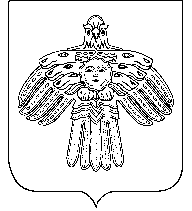 Администрациясельского поселения «Кажым»Администрациясельского поселения «Кажым»      ТШÖКТÖМ РАСПОРЯЖЕНИЕот29 ноября2021 г.№ № 32-рФИОБезносикова Ирина Альбертовнаглава сельского поселения «Кажым»председатель комиссии Турубанова Елена Владимировнаспециалист администрации СП «Кажым»секретарь комиссииКувардина Светлана Николаевнадепутат Совета СП «Кажым» член комиссииАнтонова Наталья Николаевнадепутат Совета МР «Койгородский»член комиссииСорвачева Наталья Александровнаглавный бухгалтер администрации СП «Кажым»член комиссии